The Commonwealth of Massachusetts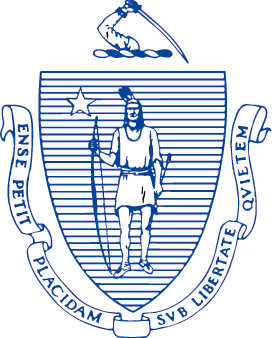 Executive Office of Health and Human ServicesOne Ashburton Place, Room 1109Boston, Massachusetts 02108Administrative Bulletin 19-01101 CMR 343.00: Hospice ServicesEffective October 1, 2018Updates to the Hospice RatesPursuant to 101 CMR 343.00, the Executive Office of Health and Human Services (EOHHS) has updated the hospice per diem and per hour rates for MassHealth hospice providers to coincide with the Medicaid hospice rates established by the Centers for Medicare & Medicaid Services (CMS). In accordance with 101 CMR 343.01(4) and 343.04(3)(b), this Administrative Bulletin announces the MassHealth hospice rates effective October 1, 2018, in accordance with CMS established rates for hospice services. In 2014, CMS instituted a two-rate system for the Medicaid national components for compliance and noncompliance with federal quality reporting standards. Hospice providers that fail to submit required quality data in a given year will incur a two percentage point reduction to the market basket percentage increase.The hospice per diem and per hour rates by county, are as follows:Barnstable CountyBarnstable CountyBarnstable CountyCompliant RateNon-Compliant Rate T2042Routine Home Care (1-60 days)Per Diem$240.35$235.63T2042UDRoutine Home Care (61+ days)Per Diem$188.87$185.16G0299 (RN services)G0155 (Social Worker services)Service Intensity Add-onPer Hour/Max 4 hours$50.85$49.85T2043Continuous Home CarePer Hour$50.85$49.85T2044Inpatient RespitePer Diem$217.84$213.57T2045General InpatientPer Diem$915.68$897.69Berkshire CountyBerkshire CountyBerkshire CountyCompliant RateNon-Compliant Rate T2042Routine Home Care (1-60 days)Per Diem$205.69$201.65T2042UDRoutine Home Care (61+ days)Per Diem$161.64$158.46G0299 (RN services)G0155 (Social Worker services)Service Intensity Add-on Per Hour/Max 4 hours$43.52$42.67T2043Continuous Home Care Per Hour$43.52$42.66T2044Inpatient RespitePer Diem$192.10$188.34T2045General InpatientPer Diem$791.11$775.58Bristol CountyBristol CountyBristol CountyT2042Routine Home Care (1-60 days)Per Diem$205.75$201.71T2042UDRoutine Home Care (61+ days)Per Diem$161.68$158.50G0299 (RN services)G0155 (Social Worker services)Service Intensity Add-on Per Hour/Max 4 hours$43.53$42.68T2043Continuous Home Care Per Hour$43.53$42.67T2044Inpatient RespitePer Diem$192.14$188.37T2045General InpatientPer Diem$791.31$775.77Essex and Middlesex CountiesEssex and Middlesex CountiesEssex and Middlesex CountiesT2042Routine Home Care (1-60 days)Per Diem$209.31$205.20T2042UDRoutine Home Care (61+ days)Per Diem$164.48$161.25G0299 (RN services)G0155 (Social Worker services)Service Intensity Add-on Per Hour/Max 4 hours$44.28$43.42T2043Continuous Home Care Per Hour$44.28$43.41T2044Inpatient RespitePer Diem$194.79$190.97T2045General InpatientPer Diem$804.12$788.32Hampden and Hampshire CountiesHampden and Hampshire CountiesHampden and Hampshire CountiesT2042Routine Home Care (1-60 days)Per Diem$196.50$192.64T2042UDRoutine Home Care (61+ days)Per Diem$154.41$151.38G0299 (RN services)G0155 (Social Worker services)Service Intensity Add-on Per Hour/Max 4 hours$41.57$40.76T2043Continuous Home Care Per Hour$41.57$40.76T2044Inpatient RespitePer Diem$185.27$181.64T2045General InpatientPer Diem$758.07$743.18Norfolk, Plymouth and Suffolk CountiesNorfolk, Plymouth and Suffolk CountiesNorfolk, Plymouth and Suffolk CountiesT2042Routine Home Care (1-60 days)Per Diem$235.62$230.98T2042UDRoutine Home Care (61+ days)Per Diem$185.15$181.51G0299 (RN services)G0155 (Social Worker services)Service Intensity Add-on Per Hour/Max 4 hours$49.85$48.87T2043Continuous Home Care Per Hour$49.85$48.87T2044Inpatient RespitePer Diem$214.32$210.12T2045General InpatientPer Diem$898.64$880.99Worcester CountyWorcester CountyWorcester CountyCompliant RateNon-Compliant Rate T2042Routine Home Care (1-60 days)Per Diem$220.30$215.98T2042UDRoutine Home Care (61+ days)Per Diem$173.12$169.72G0299 (RN services)G0155 (Social Worker services)Service Intensity Add-on Per Hour/Max 4 hours$46.61$45.70T2043Continuous Home Care Per Hour$46.61$45.69T2044Inpatient RespitePer Diem$202.95$198.97T2045General InpatientPer Diem$843.62$827.05Rural: Dukes, Franklin, and NantucketRural: Dukes, Franklin, and NantucketRural: Dukes, Franklin, and NantucketT2042Routine Home Care (1-60 days)Per Diem$210.89$206.75T2042UDRoutine Home Care (61+ days)Per Diem$165.72$162.47G0299 (RN services)G0155 (Social Worker services)Service Intensity Add-on Per Hour/Max 4 hours$44.62$43.74T2043Continuous Home Care Per Hour$44.62$43.74T2044Inpatient RespitePer Diem$195.96$192.12T2045General InpatientPer Diem$809.80$793.89